РешениеТридцать четвертая сессия третьего созыва« 02 » ноября  2017 г.                                               № 35 – 4                                с.КозульО земельном налоге на территорииКозульского сельского поселения	             В соответствии с частью 4 статьи 12, частью 2 статьи 53, главой 31 Налогового кодекса Российской Федерации Совет депутатов Козульского сельского поселения решил:Установить и ввести в действие с 1 января 2018 года земельный налог (далее – налог), обязательный к уплате на территории Козульского сельского поселения.Установить налоговые ставки в следующих размерах:0,3 процента в отношении земельных участков:     предназначенных для размещения объектов образования, культуры и органов    местного самоуправления;                   отнесенных к землям сельскохозяйственного назначения или к землям в составе зон сельскохозяйственного использования в населенных пунктах и используемых для сельскохозяйственного производства;                    занятых жилищным фондом и объектами инженерной инфраструктуры жилищно-коммунального комплекса (за исключением доли в праве на земельный участок, приходящейся на объект, не относящийся к жилищному фонду и к объектам инженерной инфраструктуры жилищно-коммунального комплекса) или приобретенных (предоставленных) для жилищного строительства;       приобретенных (предоставленных) для личного подсобного хозяйства, садоводства, огородничества или животноводства, а также тачного хозяйства;       ограниченных в обороте в соответствии с законодательством Российской Федерации, предоставленных для обеспечения обороны, безопасности и таможенных нужд;1,5 процента в отношении прочих земельных участков.Установить, что отчетными периодами для налогоплательщиков – организаций признаются первый квартал, второй квартал и третий квартал календарного года.Порядок и сроки уплаты налога и авансовых платежей по налогу.       Налогоплательщики – организации уплачивают налог не позднее 1 февраля года, следующего за истекшим налоговым периодом.        В течение налогового периода налогоплательщики – организации уплачивают авансовые платежи по налогу не позднее последнего числа месяца, следующего за истекшим отчетным периодом.       Налогоплательщики – физические лица уплачивают налог в срок, установленный пунктом 1 статьи 397 Налогового кодекса Российской Федерации.Признать утратившим силу следующие решения Совета депутатов Козульского сельского поселения: от 02.11.2010 г № 11-1, от   29.11.2013 г № 2-1, от 02.04.2015 г. № 13-2Настоящее Решение вступает в силу с 1 января 2018 года, но не ранее чем по истечении одного месяца со дня его официального опубликования.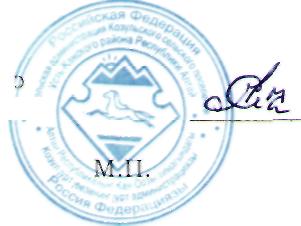 Глава Козульского сельского поселения                                                            А.М.ЯбыевРоссийская ФедерацияРеспублика Алтай Усть-Канский районСовет депутатов Козульского сельского поселения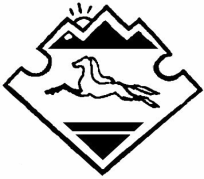 Россия ФедерациязыАлтай РеспубликанынКан-Оозы аймагындагыКозул  jурт jеезенин депутаттарынын Соведи 